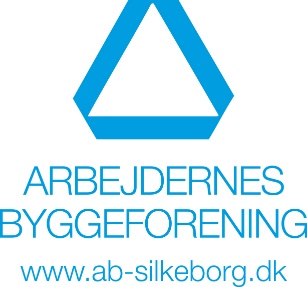 Forslag til afdelingsmøde	Oplysning om den der stiller forslagForslag til afdelingsmødetDato: 			UnderskriftForslaget vil blive kopieret i sin oprindelige form og udsendt til de øvrige lejere senest 1 uge før mødet. Forslaget offentliggøres også på www.ab-silkeborg.dk.PersonoplysningerOplysningerne sendes ikke ud sammen med forslaget. VejledningHvem kan stille forslag?Forslag kan stilles af afdelingens lejere og øvrige myndige husstandsmedlemmer. Hvordan stiller jeg forslag til afdelingsmødet?Dit forslag skal være skriftligt og være formuleret, så der kan stemmes JA eller NEJ til det. Når du stiller forslag til afdelingsmødet er det vigtigt, at du får det formuleret så alle kan forstå, hvad der skal stemmes om. For at forslaget er gyldigt, skal det være afdelingsbestyrelsen/Arbejdernes Byggeforening i hænde senest 2 uger før mødets afholdelse. Kan et forslag blive forkastet inden mødet?Ja – Forslag kan blive forkastet, hvis det ikke er tydeligt formuleret, så det er klart, hvad der skal stemmes om eller hvis det indeholder personlige oplysninger. Hvis dit forslag ikke er formuleret, så der kan stemmes JA eller NEJ til det, vil vi forsøge at kontakte dig, for at få det tilrettet. Hvornår sendes forslag ud til de øvrige lejere?Forslaget vil blive kopieret i sin oprindelige form og udsendt til de øvrige lejere senest 1 uge før mødet. Forslaget offentliggøres også på www.ab-silkeborg.dk.Hvordan bliver et forslag vedtaget/nedstemt?På afdelingsmødet vil dit forslag blive sat til afstemning blandt de fremmødte lejere. Afgørelsen sker ved simpelt stemmeflertal. Det betyder, at hvis der er flest stemmer for JA, bliver det vedtaget og hvis der er flest stemmer for NEJ, bliver det ikke vedtaget. Hvis der er lige mange stemmer for JA og NEJ, bliver forslaget ikke vedtaget. Der kan ikke stemmes ved fuldmagt. Afdeling nr. NavnFormuler forslaget, så der kan stemmes JA/NEJ til det.Afdeling nr. NavnAdresseTelefonE-mail 